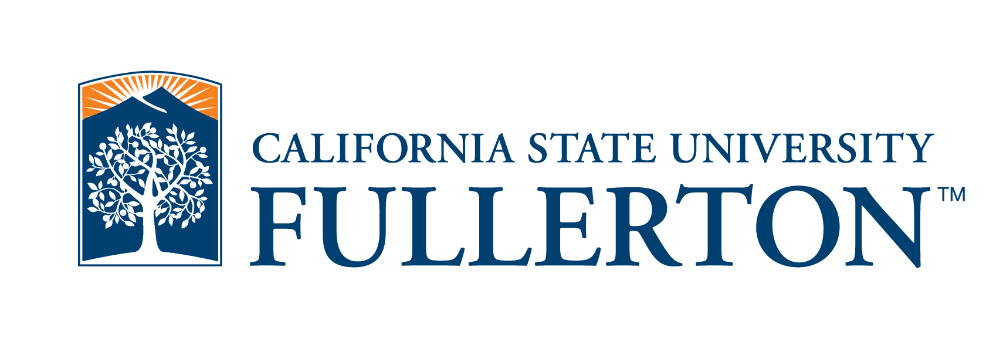 College of Communications Department of Communication Sciences and Disorders Part-time faculty – Office Hours List Spring 2022InstructorOffice HoursAllan, Rebeccarallan@fullerton.eduMonday: CP 250-10 6:00pm-7:00pm Cossaboom, Eliotecossaboom@fullerton.edu Grijalva, Maria mgrijalva@fullerton.edu Gordon, Michelle mjgordon@fullerton.eduHatch-Halili, Suzanne                                                      Shatch-halili@fullerton.edu Thursday: CP 250-11 3:00pm-4:00pm Monday: 6:00pm-7:00pm CP 250-11Monday: 5:00pm-7:00pm Monday: 3:00pm-4:00pm CP150-20Horodyski, Josephjhorodyski@fullerton.edu Kitselman, Kurt                                              kkitselman@fullerton.edu Li, EdithEdithli@fullerton.eduLubman, Jeff                            jlubman@fullerton.eduWednesday: 2:00pm-4:00pmCP 250-10 Thursday: 2:30pm-3:40pm CP 250-10Wednesday: Virtual 2:00pm-3:00pmTuesday &Thursday:  8:00am-8:30am or by appointmentCP 250-10 Tuesday & Thursday: 9:45 pm-10:45pmThompson, Daviddthompson@fullerotn.eduThursday 9:45 PM-10:45 PMTruesdale, Jinajtruesdale@fullerton.eduTuesday & Thursday 12:00pm-1:00 pm CP 150-20Wohlgemuth, Kathleenkwohlgemuth@fullerton.eduWednesday: 12:00pm-1:00pm and/ or by appointment Wolff, Sherriswolff@fullerton.eduMonday: 2:00pm-3:00 pmCP 150-18